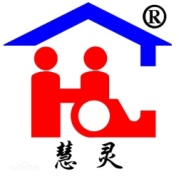 慧灵文化作用  组织文化是组织的灵魂，是组织最重要的无形资产，是推动组织持续发展、快速成长的强大精神力量。  组织文化还是一种“形散而神不散”的动态文化，它是一个组织在长期的管理建设中沉淀出来的精神财富，是一种新型的管理方式，它代表了组织管理发展的一种新趋势。                      第二章     原则第三条   组织文化由组织传统和风气所构成，是一个信念、价值观、理想、最高目标、行为准则、传统、风气等内容的复合体.第四条   组织文化体现出全体员工所共有的价值观观念.道德规范和行为方式.第三章  组织文化与员工行为  第五条   每个员工每月做义工时间一天,可在机构内,也可取其他公益组织,如老人院等.  第六条   每个员工在每年的年末捐赠最后一天的工资,用于帮助慧灵外需要帮助的群体或个人.  第七条   推广社区化服务模式,提高智障人士生活品质,既是宗旨,也是组织的文化.每个员工都需具有社区化的理念,充分利用社区资源.  第八条   尊重生命，做好尊重和不轻易放弃生命。